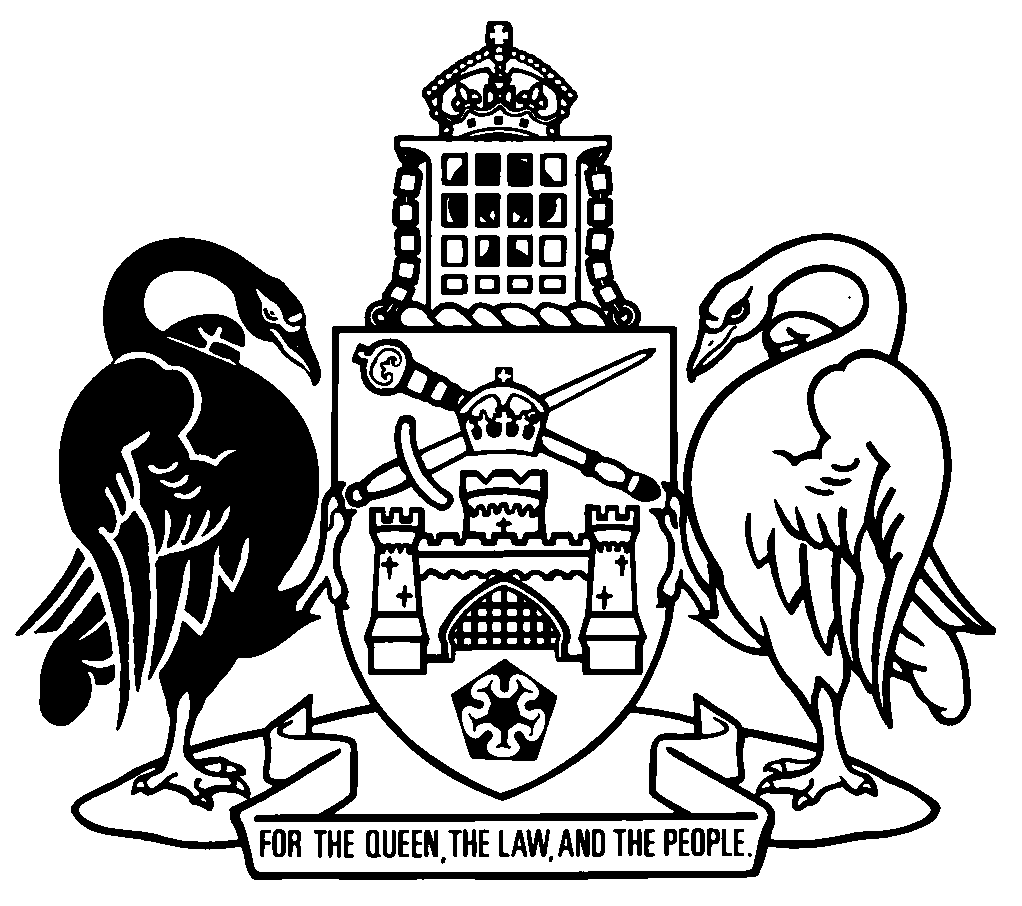 Australian Capital TerritorySenior Practitioner Regulation 2023    SL2023-41made under theSenior Practitioner Act 2018Republication No 1Effective:  22 December 2023Republication date: 22 December 2023Regulation not amendedAbout this republicationThe republished lawThis is a republication of the Senior Practitioner Regulation 2023, made under the Senior Practitioner Act 2018 (including any amendment made under the Legislation Act 2001, part 11.3 (Editorial changes)) as in force on 22 December 2023.  It also includes any commencement, repeal or expiry affecting this republished law.  The legislation history and amendment history of the republished law are set out in endnotes 3 and 4. Kinds of republicationsThe Parliamentary Counsel’s Office prepares 2 kinds of republications of ACT laws (see the ACT legislation register at www.legislation.act.gov.au):authorised republications to which the Legislation Act 2001 appliesunauthorised republications.The status of this republication appears on the bottom of each page.Editorial amendmentsThe Legislation Act 2001, part 11.3 authorises the Parliamentary Counsel to make editorial amendments and other changes of a formal nature when preparing a law for republication.  Editorial changes do not change the effect of the law, but have effect as if they had been made by an Act commencing on the republication date (see Legislation Act 2001, s 115 and s 117).  The changes are made if the Parliamentary Counsel considers they are desirable to bring the law into line, or more closely into line, with current legislative drafting practice.  This republication does not include amendments made under part 11.3 (see endnote 1).Uncommenced provisions and amendmentsIf a provision of the republished law has not commenced, the symbol  U  appears immediately before the provision heading.  Any uncommenced amendments that affect this republished law are accessible on the ACT legislation register (www.legislation.act.gov.au). For more information, see the home page for this law on the register.ModificationsIf a provision of the republished law is affected by a current modification, the symbol  M  appears immediately before the provision heading.  The text of the modifying provision appears in the endnotes.  For the legal status of modifications, see the Legislation Act 2001, section 95.PenaltiesAt the republication date, the value of a penalty unit for an offence against this law is $160 for an individual and $810 for a corporation (see Legislation Act 2001, s 133).Australian Capital TerritorySenior Practitioner Regulation 2023made under theSenior Practitioner Act 2018Contents	Page	1	Name of regulation	2	3	Prohibited restrictive practices not to be used—Act, s 10 (b) (ii) (A)	2Schedule 1	Prohibited restrictive practices	3Part 1.1	Physical restraints	3Part 1.2	Punitive approaches	4Endnotes		5	1	About the endnotes	5	2	Abbreviation key	5	3	Legislation history	6	4	Amendment history	6Australian Capital TerritorySenior Practitioner Regulation 2023     made under theSenior Practitioner Act 20181	Name of regulationThis regulation is the Senior Practitioner Regulation 2023.3	Prohibited restrictive practices not to be used—Act, s 10 (b) (ii) (A)	(1)	The kinds of restrictive practices that may be used do not include prohibited restrictive practices.	(2)	In this section:prohibited restrictive practice means—	(a)	a physical restraint mentioned in schedule 1, part 1.1; or	(b)	a restrictive practice mentioned in schedule 1, part 1.2 (a punitive approach).Schedule 1	Prohibited restrictive practices(see s 3 (2))Part 1.1	Physical restraintsPart 1.2	Punitive approachesEndnotes1	About the endnotesAmending and modifying laws are annotated in the legislation history and the amendment history.  Current modifications are not included in the republished law but are set out in the endnotes.Not all editorial amendments made under the Legislation Act 2001, part 11.3 are annotated in the amendment history.  Full details of any amendments can be obtained from the Parliamentary Counsel’s Office.Uncommenced amending laws are not included in the republished law.  The details of these laws are underlined in the legislation history.  Uncommenced expiries are underlined in the legislation history and amendment history.If all the provisions of the law have been renumbered, a table of renumbered provisions gives details of previous and current numbering.  The endnotes also include a table of earlier republications.2	Abbreviation key3	Legislation historySenior Practitioner Regulation 2023 SL2023-41notified LR 21 December 2023s 1, s 2 commenced 21 December 2023 (LA s 75 (1))remainder commenced 22 December 2023 (s 2)4	Amendment historyCommencements 2	om LA s 89 (4)©  Australian Capital Territory 2023column 1itemcolumn 2description of restraintcolumn 3short description1subdue a person by forcing them into a face-down positionprone restraint2subdue a person by forcing them into a face-up positionsupine restraint3subdue a person by holding down their limbs or any part of their bodypin down4subdue a person by wrapping arms around their upper or lower bodybasket hold5subdue a person by forcing them to free-fall to the floor or fall to the floor with supporttakedown technique6physically restrain a person for the purpose of, or that has the effect of, restraining or inhibiting a person’s respiratory or digestive functioning7physically restrain a person for the purpose of, or that has the effect of, pushing the person’s head forward onto their chest8physically restrain a person for the purpose of, or that has the effect of, compelling a person’s compliance through the infliction of pain, hyperextension of joints, or by applying pressure to the chest or jointscolumn 1itemcolumn 2description of approachcolumn 3short description1use a practice that a person experiences as noxious or unpleasant and potentially painful, for example, give the person an unwanted cold bath, put chilli powder on their food or squirt liquid in their faceaversive practice2require a person to respond disproportionately to an event, beyond that which may be necessary to restore a situation to its original condition, for example, make a person clean the whole dining room floor for spilling a drinkovercorrection3withhold supports or basic needs, for example, deny a person access to toilet paper or period products, withhold food or drink or deprive them of sleepdenial of key needs4degrade or vilify a person5limit or deny access to a person’s culture, for example, limit opportunity to participate with a person’s community or access artworks or reading material important for developing or maintaining their cultural heritage6punish a person by requiring them to give up a positive item or activity because of their behaviourresponse cost7engage in verbal or gestural conduct of a coercive nature to compel someone to do something they do not want to do8use a spithood9use a restraint chairA = ActNI = Notifiable instrumentAF = Approved formo = orderam = amendedom = omitted/repealedamdt = amendmentord = ordinanceAR = Assembly resolutionorig = originalch = chapterpar = paragraph/subparagraphCN = Commencement noticepres = presentdef = definitionprev = previousDI = Disallowable instrument(prev...) = previouslydict = dictionarypt = partdisallowed = disallowed by the Legislative r = rule/subruleAssemblyreloc = relocateddiv = divisionrenum = renumberedexp = expires/expiredR[X] = Republication NoGaz = gazetteRI = reissuehdg = headings = section/subsectionIA = Interpretation Act 1967sch = scheduleins = inserted/addedsdiv = subdivisionLA = Legislation Act 2001SL = Subordinate lawLR = legislation registersub = substitutedLRA = Legislation (Republication) Act 1996underlining = whole or part not commencedmod = modified/modificationor to be expired